RANCANGAN PENGAJARAN TAHUNANTINGKATAN 2 / 2023/2024MINGGU / TARIKHSTANDARD KANDUNGANSTANDARD PEMBELAJARANCATATANBAB 1 : POLA DAN JUJUKAN (MODUL 1)BAB 1 : POLA DAN JUJUKAN (MODUL 1)BAB 1 : POLA DAN JUJUKAN (MODUL 1)BAB 1 : POLA DAN JUJUKAN (MODUL 1)MINGGU 1KUMPULAN A19 Mac – 23 Mac 2024KUMPULAN B20 Mac – 24 Mac 20241.1 Pola1.1.1 Mengenal dan memerihalkan pola pelbagai set nombor dan objek dalam kehidupan sebenar, dan seterusnya membuat rumusan tentang pola. Pelbagai set nombor termasuk nombor genap, nombor ganjil, Segitiga Pascal dan Nombor Fibonacci. MINGGU 1KUMPULAN A19 Mac – 23 Mac 2024KUMPULAN B20 Mac – 24 Mac 20241.2 JujukanAktiviti penerokaan yang melibatkan bentuk geometri, nombor dan objek perlu dijalankan. MINGGU 2KUMPULAN A26 Mac – 30 Mac 2023KUMPULAN B27 Mac – 31 Mac 20231.3 Pola dan JujukanBAB 2 : PEMFAKTORAN DAN PECAHAN ALGEBRA (MODUL 16, MODUL 17)BAB 2 : PEMFAKTORAN DAN PECAHAN ALGEBRA (MODUL 16, MODUL 17)BAB 2 : PEMFAKTORAN DAN PECAHAN ALGEBRA (MODUL 16, MODUL 17)BAB 2 : PEMFAKTORAN DAN PECAHAN ALGEBRA (MODUL 16, MODUL 17)MINGGU 3KUMPULAN A2 April – 6 April 2023KUMPULAN B3 April – 7 April 20232.1 KembanganPelbagai perwakilan seperti jubin algebra perlu digunakanHadkan kepada masalah yang melibatkan ungkapan algebra linear. MINGGU 3KUMPULAN A2 April – 6 April 2023KUMPULAN B3 April – 7 April 20232.2 Pemfaktoran2.2.1 Menghubungkaitkan pendaraban ungkapan algebra dengan konsep faktor dan pemfaktoran, dan seterusnya menyenaraikan faktor bagi hasil darab ungkapan algebra tersebut. 2.2.2 Memfaktorkan ungkapan algebra dengan pelbagai kaedah. 2.2.3 Menyelesaikan masalah yang melibatkan pemfaktoran. Boleh tegaskan bahawa pemfaktoran ialah songsangan kepada kembangan Pelbagai kaedah termasuk menggunakan faktor sepunya dan kaedah lain seperti darab silang atau penggunaan jubin algebra MINGGU 4KUMPULAN A9 April – 13 April 2023KUMPULAN B10 April – 14 April 20232.3 Ungkapan Algebra dan Hukum Operasi Asas Aritmetik 2.3.1 Melaksanakan penambahan dan penolakan ungkapan algebra yang melibatkan kembangan dan pemfaktoran2.3.2 Melaksanakan pendaraban dan pembahagian ungkapan algebra yang melibatkan kembangan dan pemfaktoranUngkapan algebra termasuk pecahan algebra. BAB 3 : RUMUS ALGEBRA (MODUL 16, MODUL 17)BAB 3 : RUMUS ALGEBRA (MODUL 16, MODUL 17)BAB 3 : RUMUS ALGEBRA (MODUL 16, MODUL 17)BAB 3 : RUMUS ALGEBRA (MODUL 16, MODUL 17)MINGGU 5KUMPULAN A16 April – 20 AprilKUMPULAN B17 April – 21 April3.1 Rumus Algebra Situasi termasuk pernyataan seperti “kuasa dua suatu nombor ialah sembilan”. KUMPULAN A23 April – 27 April 2023KUMPULAN B24 April – 28 April 2023Cuti Pertengahan Penggal 1BAB 4 : POLIGON (MODUL 14)BAB 4 : POLIGON (MODUL 14)BAB 4 : POLIGON (MODUL 14)BAB 4 : POLIGON (MODUL 14)MINGGU 6KUMPULAN A30 April – 4 Mei 2023KUMPULAN B1 Mei – 5 Mei 20234.1 Poligon Sekata 4.1.1 Menghuraikan sifat geometri poligon sekata menggunakan pelbagai perwakilan. 4.1.2 Membina poligon sekata menggunakan pelbagai kaedah dan menerangkan rasional langkah-langkah pembinaan. MINGGU 7KUMPULAN A7 Mei – 11 Mei 2023KUMPULAN B8 Mei – 12 Mei 20234.2.1 Menerbitkan rumus hasil tambah sudut pedalaman suatu poligon Aktiviti penerokaan dengan pelbagai kaedah seperti penggunaan perisian geometri dinamik perlu dijalankan. BAB 5 : BULATAN (MODUL 14)BAB 5 : BULATAN (MODUL 14)BAB 5 : BULATAN (MODUL 14)BAB 5 : BULATAN (MODUL 14)MINGGU 8KUMPULAN A14 Mei – 18 Mei 2023KUMPULAN B15 Mei – 19 Mei 20235.1 Sifat Bulatan MINGGU 9KUMPULAN A21 Mei – 25 Mei 2023KUMPULAN B22 Mei – 26 Mei 20235.2 Sifat Simetri Perentas 5.2.1 Menentusahkan dan Menerangkan bahawa:(i) diameter ialah paksi simetri bulatan;(ii) jejari yang berserenjang dengan perentas membahagi dua sama perentas itu dan sebaliknya; (iii) pembahagi dua sama serenjang dua perentas bertemu di pusat bulatan; (iv) perentas yang sama panjang menghasilkan lengkok yang sama panjang; dan (v) perentas yang sama panjang adalah sama jarak dari pusat bulatan dan sebaliknya. Aktiviti penerokaan perlu dijalankan dengan pelbagai kaedah seperti penggunaan perisian geometri dinamik MINGGU 9KUMPULAN A21 Mei – 25 Mei 2023KUMPULAN B22 Mei – 26 Mei 20235.2 Sifat Simetri Perentas KUMPULAN A28 Mei – 1 Jun 2023KUMPULAN B29 Mei – 2 Jun 2023Cuti Penggal 1MINGGU 10KUMPULAN A4 Jun – 8 Jun 2023KUMPULAN B5 Jun – 9 Jun 20235.3 Lilitan dan Luas Bulatan Aktiviti penerokaan perlu dijalankan bagi SP 5.3.1 dan 5.3.2 dengan menggunakan bahan konkrit atau perisian geometri dinamik. Taakulan perkadaran perlu diberi penekanan. BAB 6 : BENTUK GEOMETRI TIGA DIMENSIBAB 6 : BENTUK GEOMETRI TIGA DIMENSIBAB 6 : BENTUK GEOMETRI TIGA DIMENSIBAB 6 : BENTUK GEOMETRI TIGA DIMENSIMINGGU 11KUMPULAN A11 Jun – 15 Jun 2023KUMPULAN B12 Jun – 16 Jun 20236.1 Sifat Geometri Bentuk Tiga Dimensi 6.1.1 Membanding, membeza dan mengklasifikasikan bentuk tiga dimensi termasuk prisma, piramid, silinder, kon dan sfera, dan seterusnya menghuraikan sifat geometri prisma, piramid, silinder, kon dan sfera. Konsep dimensi dalam bentuk dua dimensi dan tiga dimensi perlu dibincangkan. Aktiviti penerokaan perlu dijalankan dengan menggunakan bahan maujud atau perisian geometri dinamik. Objek tiga dimensi termasuk bentuk serong.Contoh sifat geometri bagi prisma: Keratan rentas seragam berbentuk poligon, muka lain berbentuk sisi empat. MINGGU 11KUMPULAN A11 Jun – 15 Jun 2023KUMPULAN B12 Jun – 16 Jun 20236.2 Bentangan Bentuk Tiga Dimensi 6.2.1 Membanding, membeza dan mengklasifikasikan bentuk tiga dimensi termasuk prisma, piramid, silinder, kon dan sfera, dan seterusnya menghuraikan sifat geometri prisma, piramid, silinder, kon dan sfera. MINGGU 11KUMPULAN A11 Jun – 15 Jun 2023KUMPULAN B12 Jun – 16 Jun 20236.3 Luas Permukaan Bentuk Tiga Dimensi Aktiviti penerokaan perlu dijalankan dengan melibatkan bentuk tegak sahaja. Gabungan bentuk tiga dimensi dan penukaran unit perlu dilibatkanMINGGU 12KUMPULAN A18  – 22 Jun 2023KUMPULAN B19  – 23 Jun 20236.4 Isi padu Bentuk Tiga Dimensi Melibatkan bentuk tegak sahaja. Gabungan bentuk tiga dimensi dan penukaran unit perlu dilibatkan. BAB 7 : KOORDINATBAB 7 : KOORDINATBAB 7 : KOORDINATBAB 7 : KOORDINATMINGGU 13KUMPULAN A25 Jun – 29 Jun 2023KUMPULAN B26 Jun – 30 Jun 20237.1 Jarak dalam Sistem Koordinat Cartes Maksud jarak antara dua titik perlu diterangkan berdasarkan hasil penerokaan. Aktiviti penerokaan perlu dijalankan dalam menerbitkan rumus jarak.MINGGU 14KUMPULAN A2 Julai – 6 Julai 2023KUMPULAN B3 Julai – 7 Julai 20237.2 Titik Tengah dalam Sistem Koordinat Cartes Maksud titik tengah antara dua titik perlu diterangkan berdasarkan hasil penerokaanAktiviti penerokaan perlu dijalankan dalam menerbitkan rumus titik tengah. MINGGU 14KUMPULAN A2 Julai – 6 Julai 2023KUMPULAN B3 Julai – 7 Julai 20237.3 Sistem Koordinat Cartes 7.3.1 Menyelesaikan masalah yang melibatkan sistem koordinat Cartes. BAB 8 : GRAF FUNGSI (MODUL 8, MODUL 10)BAB 8 : GRAF FUNGSI (MODUL 8, MODUL 10)BAB 8 : GRAF FUNGSI (MODUL 8, MODUL 10)BAB 8 : GRAF FUNGSI (MODUL 8, MODUL 10)MINGGU 15KUMPULAN A9 Julai – 13 Julai 2023KUMPULAN B10 Julai – 14 Julai 20238.1 Fungsi Aktiviti penerokaan yang melibatkan hubungan antara dua kuantiti dalam situasi harian perlu dijalankan. Fungsi satu kepada satu dan banyak kepada satu perlu dilibatkan. Konsep pemboleh ubah sebagai hubungan berfungsi dikaitkan dengan konsep pemboleh ubah sebagai anu di bawah topik persamaan linear. Tatatanda fungsi, f(x), perlu diperkenalkan MINGGU 1817 Julai – 23 Julai 20228.2 Graf Fungsi Fungsi linear dan bukan linear termasuk yang mewakili situasi kehidupan sebenar. Fungsi berbentuk y = axn, n = -2, -1, 1, 2, 3, a ǂ 0, perlu dilibatkan. Graf fungsi termasuk yang mewakili situasi kehidupan sebenar. Mentafsir graf fungsi adalah seperti mengkaji trend dan membuat ramalan. BAB 9 : LAJU DAN PECUTANBAB 9 : LAJU DAN PECUTANBAB 9 : LAJU DAN PECUTANBAB 9 : LAJU DAN PECUTANMINGGU 16KUMPULAN A16 Julai – 20 Julai 2023KUMPULAN B17 Julai – 21 Julai 20239.1 Laju Maksud laju perlu diterangkan berdasarkan hasil penerokaan. Pelbagai perwakilan termasuk jadual dan graf yang berdasarkan pelbagai situasi perlu digunakan. MINGGU 17KUMPULAN A23 Julai – 27 Julai 2023KUMPULAN B24 Julai – 28 Julai 2023MINGGU 18KUMPULAN A30 Julai – 3 Ogos 2023KUMPULAN B31 Julai – 4 Ogos 20239.2 Pecutan Maksud pecutan dan nyahpecutan perlu diterangkan berdasarkan hasil penerokaan. BAB 10 : KECERUNAN GARIS LURUS (MODUL 10)BAB 10 : KECERUNAN GARIS LURUS (MODUL 10)BAB 10 : KECERUNAN GARIS LURUS (MODUL 10)BAB 10 : KECERUNAN GARIS LURUS (MODUL 10)MINGGU 19KUMPULAN A6 Ogos – 10 Ogos 2023KUMPULAN B7 Ogos – 11 Ogos 2023MINGGU 20KUMPULAN A13 Ogos – 17 Ogos 2023KUMPULAN B14 Ogos – 18 Ogos 202310.1 Kecerunan Menjalankan aktiviti penerokaan yang melibatkan pelbagai kaedah seperti penggunaan perisian dinamik. Membincangkan kes garis lurus yang melalui asalan dan garis lurus yang selari dengan paksi. Rumus kecerunan ialah:Aktiviti penerokaan perlu dijalankan dengan melibatkan semua kes kecerunan. Contoh generalisasi: (a) Semakin besar nilai mutlak kecerunan, semakin curam garis lurus tersebut. (b) Tanda positif atau negatif pada nilai kecerunan menunjukkan arah kecondongan garis lurus MINGGU 19KUMPULAN A6 Ogos – 10 Ogos 2023KUMPULAN B7 Ogos – 11 Ogos 2023MINGGU 20KUMPULAN A13 Ogos – 17 Ogos 2023KUMPULAN B14 Ogos – 18 Ogos 202310.1 Kecerunan Situasi kehidupan sebenar perlu dilibatkan. Perkaitan antara perwakilan konkrit, grafik dan simbolik bagi kecerunan perlu dibuat. Sebab nisbah “jarak mencancang kepada jarak mengufuk” digunakan untuk menentukan kecerunan, dan bukan sebaliknya, perlu dibincangkan. MINGGU 21KUMPULAN A20 Ogos – 24 Ogos 2023KUMPULAN B21 Ogos – 25 Ogos 2023KUMPULAN A27 Ogos –  31 Ogos 2023KUMPULAN B28 Ogos –  1 Sept 2023Cuti Penggal 2BAB 11 : TRANSFORMASI ISOMETRI (MODUL 15, MODUL 19)BAB 11 : TRANSFORMASI ISOMETRI (MODUL 15, MODUL 19)BAB 11 : TRANSFORMASI ISOMETRI (MODUL 15, MODUL 19)BAB 11 : TRANSFORMASI ISOMETRI (MODUL 15, MODUL 19)MINGGU 22KUMPULAN A3 Sept – 7 Sept 2023KUMPULAN B4 Sept – 8 Sept 202311.1 TransformasiAktiviti penerokaan termasuk yang melibatkan contoh kehidupan sebenar apabila objek itu diterbalikkan, diputarkan, dialihkan dan dibesarkan atau dikecilkan, perlu dijalankan. Penggunaan teknologi digital digalakkan. Perbezaan antara kekongruenan dan keserupaan perlu MINGGU 23KUMPULAN A10 Sept – 14 Sept 2023KUMPULAN B11 Sept – 15 Sept 202311.2 Translasi Aktiviti penerokaan perlu dijalankan dengan menggunakan perisian geometri dinamik. Sifat imej perlu Dibincangkan. Contoh pelbagai perwakilan ialah secara grafik, bahasa dan simbol. Bentuk vektor translasi ialah AP dan MINGGU 23KUMPULAN A10 Sept – 14 Sept 2023KUMPULAN B11 Sept – 15 Sept 202311.3 Pantulan Aktiviti penerokaan perlu dijalankan dengan menggunakan perisian geometri dinamik. Sifat imej perlu dibincangkan. Perwakilan simbolik dikecualikan. Sifat simetri dalam pantulan perlu dibincangkan. MINGGU 24KUMPULAN A17 Sept –  21 Sept 2023KUMPULAN B18 Sept –  22 Sept 202311.4 PutaranAktiviti penerokaan perlu dijalankan dengan menggunakan perisian geometri dinamik. Sifat imej perlu dibincangkan. Perwakilan simbolik dikecualikan. MINGGU 25KUMPULAN A24 Sept – 28 Sept 2023KUMPULAN B25 Sept – 29 Sept 202311.5 Translasi, Pantulan dan Putaran sebagai Isometri Contoh bukan isometri perlu dilibatkan. Isometri ialah suatu transformasi yang mengekalkan jarak antara sebarang dua titik. MINGGU 25KUMPULAN A24 Sept – 28 Sept 2023KUMPULAN B25 Sept – 29 Sept 202311.6 Simetri Putaran Menjalankan aktiviti penerokaan dengan melibatkan objek dua dimensi sahaja. BAB 12 : SUKATAN KECENDERUNGAN MEMUSAT (MODUL 4, 5, 12)BAB 12 : SUKATAN KECENDERUNGAN MEMUSAT (MODUL 4, 5, 12)BAB 12 : SUKATAN KECENDERUNGAN MEMUSAT (MODUL 4, 5, 12)BAB 12 : SUKATAN KECENDERUNGAN MEMUSAT (MODUL 4, 5, 12)MINGGU 26KUMPULAN A1 Oktober – 5 Oktober 2023KUMPULAN B2 Oktober – 6 Oktober 202312.1 Sukatan Kecenderungan Memusat Kalkulator atau perisian digunakan dalam tajuk ini mengikut kesesuaian. Penjanaan soalan yang menjurus kepada pengumpulan data berdasarkan situasi sebenar, dan seterusnya mengumpul dan menggunakan data bagi memerihalkan sukatan kecenderungan memusat perlu dilibatkan.Situasi sebenar boleh melibatkan EMK seperti: (a) wang saku murid (b) pasaran komoditi (c) pelancongan (d) penggunaan alat teknologi Kesan nilai ekstrem perlu dibincangkan. Istilah sukatan kecenderungan memusat perlu diperkenalkan. Aktiviti penerokaan yang melibatkan perubahan seragam dan tidak seragam perlu dijalankanMINGGU 27KUMPULAN A8 Oktober – 12 Oktober 2023KUMPULAN B9 Oktober – 13 Oktober 202312.1 Sukatan Kecenderungan Memusat BAB 13 : KEBARANGKALIAN MUDAH (MODUL 2)BAB 13 : KEBARANGKALIAN MUDAH (MODUL 2)BAB 13 : KEBARANGKALIAN MUDAH (MODUL 2)BAB 13 : KEBARANGKALIAN MUDAH (MODUL 2)MINGGU 28KUMPULAN A15 Oktober – 19 Oktober 2023KUMPULAN B16 Oktober – 20 Oktober 2023MINGGU 29KUMPULAN A22 Oktober – 26 Oktober 2023KUMPULAN B23 Oktober – 27 Oktober 202313.1 Kebarangkalian Eksperimen Perisian perlu digunakan untuk melakukan simulasi. Kesimpulan yang perlu dibuat ialah kebarangkalian eksperimen menuju ke satu nilai tertentu jika eksperimen diulangi dengan bilangan cubaan yang cukup besar. MINGGU 28KUMPULAN A15 Oktober – 19 Oktober 2023KUMPULAN B16 Oktober – 20 Oktober 2023MINGGU 29KUMPULAN A22 Oktober – 26 Oktober 2023KUMPULAN B23 Oktober – 27 Oktober 202313.2 Kebarangkalian Teori yang Melibatkan Kesudahan Sama Boleh Jadi Aktiviti penerokaan yang melibatkan situasi sebenar bagi membentuk idea tentang ruang sampel dan peristiwa perlu dijalankan. Gambar rajah pokok dan set perlu digunakan. MINGGU 30KUMPULAN A29 Oktober – 2 November 2023KUMPULAN B30 Oktober – 3 November 202313.2 Kebarangkalian Teori yang Melibatkan Kesudahan Sama Boleh Jadi Model kebarangkalian suatu peristiwa A diwakili oleh P(A) =  Perkaitan yang perlu dibuat ialah kebarangkalian eksperimen menghampiri kebarangkalian teori apabila bilangan cubaan adalah cukup besar.=Peristiwa boleh melibatkan EMK seperti: (a) wang saku murid (b) jualan barangan (c) cuaca (d) penggunaan alat teknologi MINGGU 31KUMPULAN A5 November – 9 November 2023KUMPULAN B6 November – 10 November 2023MINGGU 32KUMPULAN A12 November –16 November 2023KUMPULAN B13 November –17 November 202313.3 Kebarangkalian Peristiwa Pelengkap 13.3.1 Memerihalkan peristiwa pelengkap dalam perkataan dan dengan menggunakan tatatanda set. 13.3.2 Menentukan kebarangkalian peristiwa pelengkap. Aktiviti penerokaan perlu dijalankan dengan mengaitkan konsep set bagi membentuk generalisasi bahawa: P(A) + P(A’) = 1 P(A’) = 1 – P(A) 0 ≤ P(A) ≤ 1 MINGGU 31KUMPULAN A5 November – 9 November 2023KUMPULAN B6 November – 10 November 2023MINGGU 32KUMPULAN A12 November –16 November 2023KUMPULAN B13 November –17 November 202313.4 Kebarangkalian Mudah 13.4.1 Menyelesaikan masalah yang melibatkan kebarangkalian suatu peristiwa. MINGGU 33KUMPULAN A19 November – 23 November 2023KUMPULAN B20 November – 24 November 2023MINGGU 34KUMPULAN A26 November – 30 November 2023KUMPULAN B27 November –  1 Disember 2023MINGGU 35KUMPULAN A3 Disember – 7 Disember 2023KUMPULAN B4 Disember – 8 Disember 2023MINGGU 36KUMPULAN A10 Disember – 14 Disember 2023KUMPULAN B11 Disember – 15 Disember 2023KUMPULAN A17 Disember – 21 Disember 2023KUMPULAN B18 Disember – 22 Disember 2023Cuti Penggal 3KUMPULAN A24 Disember – 28 Disember 2023KUMPULAN B25 Disember – 29 Disember 2023Cuti Penggal 3MINGGU 37KUMPULAN A31 Disember –4 Januari 2024KUMPULAN B1 Januari –5 Januari 2024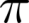 